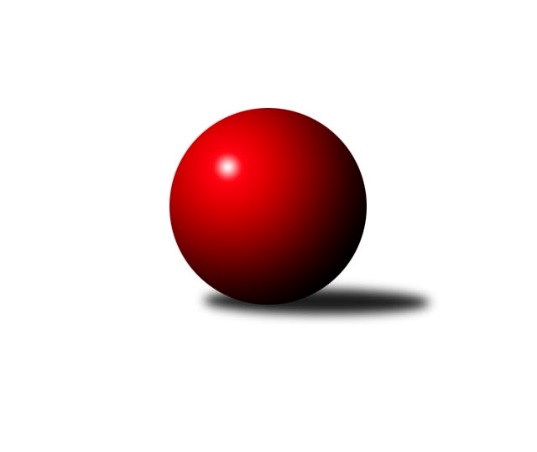 Č.7Ročník 2023/2024	4.2.2024, B. ŠiškaNejlepšího výkonu v tomto kole: 1289 dosáhlo družstvo: Solnice AVýchodočeská divize dorostu 2023/2024Výsledky 7. kolaSouhrnný přehled výsledků:Pardubice A	- Hylváty B	8:0	1161:1094		4.2.Trutnov A	- Rybník A	0:8	1105:1221		4.2.Náchod B	- Solnice A	2:6	1211:1289		4.2.Tabulka družstev:	1.	Rybník A	7	6	0	1	44 : 12 	 1229	12	2.	Solnice A	7	5	1	1	36 : 20 	 1222	11	3.	Náchod B	7	3	2	2	32 : 24 	 1229	8	4.	Pardubice A	7	3	1	3	32 : 24 	 1142	7	5.	Trutnov A	7	1	0	6	12 : 44 	 1110	2	6.	Hylváty B	7	0	2	5	12 : 44 	 1057	2Podrobné výsledky kola:	 Pardubice A	1161	8:0	1094	Hylváty B	Nikola Maixnerová	 	 204 	 172 		376 	 2:0 	 371 	 	170 	 201		Said Babayev	Vít Musil	 	 223 	 148 		371 	 2:0 	 369 	 	191 	 178		Imamaddin Babayev	Monika Nováková	 	 188 	 226 		414 	 2:0 	 354 	 	175 	 179		Adéla Komprsovározhodčí: Martina NovákováNejlepší výkon utkání: 414 - Monika Nováková	 Trutnov A	1105	0:8	1221	Rybník A	Michal Turek	 	 190 	 205 		395 	 0:2 	 436 	 	237 	 199		Miroslav Kolář ml.	Matyáš Hudeček	 	 175 	 189 		364 	 0:2 	 409 	 	209 	 200		Ondřej Herrman	Matouš Fiebinger	 	 170 	 176 		346 	 0:2 	 376 	 	208 	 168		Karel Gulyásrozhodčí: Petr HolýNejlepší výkon utkání: 436 - Miroslav Kolář ml.	 Náchod B	1211	2:6	1289	Solnice A	Tomáš Doucha	 	 223 	 206 		429 	 2:0 	 411 	 	215 	 196		Filip Kouřim	Štěpán Tyč	 	 209 	 163 		372 	 0:2 	 419 	 	217 	 202		Tobiáš Kozel	Jakub Filipský	 	 203 	 207 		410 	 0:2 	 459 	 	225 	 234		Daniel Luščákrozhodčí: Jiří Doucha ml.Nejlepší výkon utkání: 459 - Daniel LuščákPořadí jednotlivců:	jméno hráče	družstvo	celkem	plné	dorážka	chyby	poměr kuž.	Maximum	1.	Daniel Luščák 	Solnice A	440.20	302.6	137.6	5.9	5/5	(459)	2.	Tomáš Doucha 	Náchod B	439.56	300.0	139.6	6.7	3/4	(458)	3.	Miroslav Kolář  ml.	Rybník A	420.27	291.4	128.9	4.7	5/5	(446)	4.	Štěpán Tyč 	Náchod B	408.00	289.8	118.3	12.2	3/4	(437)	5.	Tobiáš Kozel 	Solnice A	400.13	286.2	113.9	11.6	5/5	(419)	6.	Filip Kouřim 	Solnice A	396.25	266.0	130.3	11.8	4/5	(419)	7.	Vít Musil 	Pardubice A	395.25	272.5	122.8	10.3	4/4	(427)	8.	Michal Turek 	Trutnov A	393.56	276.3	117.3	8.1	4/4	(407)	9.	Monika Nováková 	Pardubice A	391.50	279.8	111.7	12.9	4/4	(419)	10.	Ondřej Herrman 	Rybník A	388.50	276.5	112.0	12.3	4/5	(428)	11.	Imamaddin Babayev 	Hylváty B	371.83	261.3	110.6	10.6	4/5	(411)	12.	Matyáš Hudeček 	Trutnov A	360.19	256.4	103.8	12.8	4/4	(386)	13.	Matouš Fiebinger 	Trutnov A	355.81	258.4	97.4	13.1	4/4	(390)	14.	Adéla Komprsová 	Hylváty B	349.60	263.0	86.6	18.4	5/5	(374)	15.	Nikola Maixnerová 	Pardubice A	344.89	243.1	101.8	13.6	3/4	(376)	16.	Said Babayev 	Hylváty B	344.67	260.9	83.8	17.9	5/5	(371)		Karolína Kolářová 	Rybník A	470.00	306.0	164.0	5.0	1/5	(470)		Vojtěch Morávek 	Hylváty B	458.00	315.0	143.0	6.0	1/5	(458)		Martin Jireček 	Náchod B	417.50	275.5	142.0	7.0	2/4	(424)		Andrea Prouzová 	Náchod B	413.00	301.0	112.0	7.0	1/4	(413)		Matyáš Motyčka 	Rybník A	408.33	272.7	135.7	8.7	3/5	(450)		Daniel Martinec 	Náchod B	407.50	288.0	119.5	10.0	1/4	(411)		Kamil Dvořák 	Pardubice A	392.00	279.0	113.0	10.0	2/4	(408)		Kristýna Bártová 	Náchod B	388.00	264.0	124.0	6.0	1/4	(388)		Nikol Schneiderová 	Náchod B	387.00	271.0	116.0	12.0	1/4	(387)		Karel Gulyás 	Rybník A	381.00	269.3	111.7	11.7	3/5	(397)		Jakub Filipský 	Náchod B	370.75	275.0	95.8	14.5	2/4	(410)		Jana Biedermanová 	Solnice A	366.00	270.0	96.0	11.0	1/5	(366)		Tomáš Pilc 	Solnice A	363.00	271.0	92.0	15.0	1/5	(363)		Daniel Ryšavý 	Solnice A	358.00	262.0	96.0	15.0	1/5	(358)		Tereza Vacková 	Hylváty B	326.50	224.0	102.5	18.0	2/5	(366)Sportovně technické informace:Starty náhradníků:registrační číslo	jméno a příjmení 	datum startu 	družstvo	číslo startu
Hráči dopsaní na soupisku:registrační číslo	jméno a příjmení 	datum startu 	družstvo	Program dalšího kola:8. kolo11.2.2024	ne	9:00	Hylváty B - Trutnov A	11.2.2024	ne	9:00	Solnice A - Pardubice A	11.2.2024	ne	9:00	Rybník A - Náchod B	Nejlepší šestka kola - absolutněNejlepší šestka kola - absolutněNejlepší šestka kola - absolutněNejlepší šestka kola - absolutněNejlepší šestka kola - dle průměru kuželenNejlepší šestka kola - dle průměru kuželenNejlepší šestka kola - dle průměru kuželenNejlepší šestka kola - dle průměru kuželenNejlepší šestka kola - dle průměru kuželenPočetJménoNázev týmuVýkonPočetJménoNázev týmuPrůměr (%)Výkon7xDaniel LuščákSolnice A4597xDaniel LuščákSolnice A113.954595xMiroslav Kolář ml.Rybník4364xMiroslav Kolář ml.Rybník112.94365xTomáš DouchaNáchod B4295xTomáš DouchaNáchod B106.54293xTobiáš KozelSolnice A4195xMonika NovákováPardubice106.264146xMonika NovákováPardubice4142xOndřej HerrmanRybník105.914093xFilip KouřimSolnice A4113xTobiáš KozelSolnice A104.02419